                 	                                                                                                     وزارت علوم تحقیقات و فناوری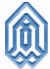 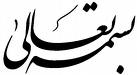 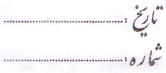            دانشگاه ایلام اينجانب    ............ دانشجوی رشته  ..... ..........   شماره دانشجويي  ...........   که تاکنون تعداد ........   واحد درسی را با معدل ..........   گذرانيده‌ام با آگاهی کامل از آيين نامه دانشجوی ميهمان (مندج در پشت اين برگ) متقاضی انتقال به صورت ميهمان در نيمسال..........   سال تحصيلی .............  به دانشگاه .........   هستم. خواهشمند است در صورت موافقت نسبت به معرفی اينجانب اقدام فرماييد.                                                                                                                                     امضاء دانشجومعاونت محترم آموزشی دانشکدهگروه آموزشی ...................  با انتقال موقت نامبرده در نيمسال مذکور موافقت دارد و دروسی که ايشان در صورت موافقت دانشگاه مقصد می تواند بگذراند : (طبق ماده 44 آيين نامه آموزشی) به شرح ذيل است. ردیف                            نام درس                             تعداد واحد       ردیف                               نام درس                                تعداد واحد                                                                                                                                                      مهر و امضاء مديرگروهمديرکل محترم آموزشبه استناد بند ................. صورتجلسه شماره ..............مورخ ...................................... انتقال موقت نامبرده از نظر اين دانشکده بلامانع است.                                                                                                                                                                            مهر و امضاء معاون آموزشی دانشکدهاداره کل آموزش دانشگاه باسلامضمن تاييد سوابق آموزشی و موافقت اين دانشگاه با درخواست نامبرده خواهشمند است از نتيجه امر اين امور را مطلع فرماييد، بديهی است ادامه تحصيل نامبرده تابع مقررات و آيين‌نامه آموزشی دانشجويان مهمان می‌باشد و ارزش فرم ارسالی صرفاً برای نيمسال مذکور می‌باشد.                                                                                                                                                                                 مدير کل امور آموزشی دانشگاه ايلام